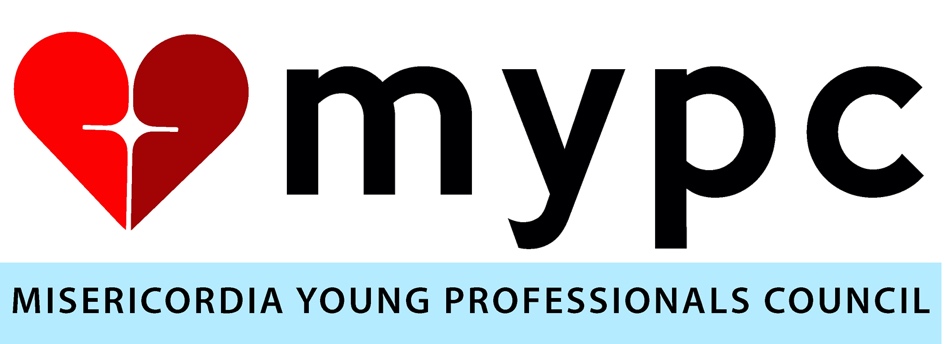 2024 Calendar February 7th – Council Meeting 6:30-7:30 PMFebruary 21st – Red Heart Bash Kickoff Party March 3rd – Brunch with Sister Rosemary & Lois Gates at Misericordia 11am-1pmMarch 20th – Council Meeting 6:30 – 7:30 PMApril 12th – Red Heart Bash 7:00PM at The WaldenApril 26th/27th – Misericordia Candy DaysMay 29th – Council Meeting 6:00-7:00PM	June 20th – CILA BBQ 6:30 – 8:00 PMTBD – Chicago Cubs Game with Misericordia ResidentsTBD – MYPC Summer Party August 21st – Council Meeting 6:00-7:00PMSeptember 8th – Misericordia Family Fest October 24th – Volunteer Event at Misericordia Shannon ApartmentsNovember 28th – Misericordia Bakery Volunteer EventDecember 7th – Holiday Party 